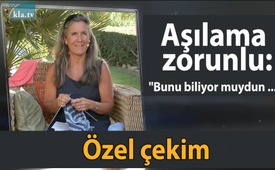 Aşılama zorunlu: "Bunu biliyor muydun ...? "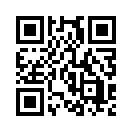 . Özellikle bugün aşılanmakta olan aşılanma zorunluluğundan kurtulma özgürlüğünden bahsetmek istiyorum. Bu yeni aşamaya çok yaklaştık ve Almanya'da aşılama yükümlülüğünün politikacılar tarafından zaten kabul edilip edilmediğini bile bilmiyorum ...Hey! Merhaba, gerçek aşıklar! Sizinle tekrar tanıştığıma memnun oldum Benim adım Anni ve torunlarım için örgü örüyorum ... Ama sadece onlar için örme yapmak istemiyorum, torunlarımızın ve diğer sevimli çocukların da sağlıklı kalmasını istiyorum. özgürlük içinde büyüyebilir. Özellikle bugün aşılanmakta olan aşılanma zorunluluğundan kurtulma özgürlüğünden bahsetmek istiyorum. Bu yeni aşamaya çok yaklaştık ve Almanya'da aşılama yükümlülüğünün politikacılar tarafından zaten kabul edilip edilmediğini bile bilmiyorum ... Her neyse, Avrupa ülkelerinde, sınırın içindeyiz Yap Büyük alarmizmde, özellikle MMR aşılaması (kabakulak, kızamık, kızamıkçık) başta olmak üzere% 100 aşılama oranı gereklidir. Aşılanmamış çocukların okul dışına alındığı bildirildi. Almanya Hildesheim'deki bu okulda 700 öğrenciden sadece iki öğrencinin kızamık alması nedeniyle bu önlem daha da şok edici. Ayrıca burada ve orada, aşılanmamış hemşireler gibi bazı mesleklerde yasaklar var.
Fakat bugün sizinle ilginç şeyler paylaşmak isterdim: Örneğin, 1999'da Tennessee'de, Amerika Birleşik Devletleri'nde yüksek aşılama oranlarına rağmen kabakulak vakalarında bir patlama olduğunu biliyor muydunuz? ? Aslında, hastaların% 75'i yeterince aşılanmıştı. İsviçre, 1994, 1995 ve 1999 yıllarında, ülke genelinde% 95'ten fazla aşılama oranı ile 1.000 kişi kabakulakla sözleşme yaptı. Etkilenenlerin% 78'i aşılandı ve hala hastalandı. 1996'da, aşılama oranının% 96 olmasına rağmen, Hollanda'da 2.778 boğmaca vakası vardı. Etkilenenlerden çocukların% 89'u aşılandı. Menenjite karşı aşılama yapılmasından bu yana, hastalık vakaları ve hastalığın sıklığı% 40 oranında artmıştır.
2001'de Afrika'da, DTP (çocuk felci aşısı) sonrası bebek ölümleri iki kat daha fazlaydı. Bunlar sadece çılgınca gerçekler. Aşı bileşenlerine şimdi dönme: İlaç endüstrisinin tüm aşı bileşenlerini doğru bir şekilde rapor etmek için gerekli olmadığını biliyor musunuz? Süper özel çorbasının sırrını açığa çıkaran yıldızlı bir şef gibi ... Yıldızlı bir şef için anlaşılabilir bir şey, bu onun sırrı, ama o zaman ünlü çorbasını yemek istemiyorum! Ama inanılmaz lezzetli olduğunu duyarsam, belki de bu harikayı ne pahasına olursa olsun görmek ve tatmak isterim. Fakat aşıların bileşenleri hakkında, tamamen farklı şeyler duyuyoruz ...
Bugün hemen hemen herkes bu aşı dozlarının cıva, alüminyum bileşikleri veya formaldehit içerdiğini biliyor! Formaldehit eskiden ahşap cilalarının bir parçasıydı. Bu bileşen yasaklandı çünkü yatak odalarında solunan vernikli ahşap buharları sağlığa çok zararlı ... Ve biz ve çocuklarımız böyle şeylere aşı olmalı mı? İşte bazı gerçekler: 2005 yılında, Hexavac ile altı kat aşılamanın ardından 33 bebek ölümü yaşandı. 2009 yılında, Infanrix hexa ile ikinci altı kat aşılamanın ardından 83 ölüm dahil olmak üzere 1.470 aşı komplikasyonu vakası bildirilmiştir.
Bu muazzam risklere ve bu şüpheli aşı başarısına rağmen, şimdi aşı nedeniyle okul yasaklarını yasaklamak istiyoruz. Ne biliyorsun On bir çocuğum var; kocam ve ben on bir çocuğumuza böyle bir zehir kokteyli enjekte edemeyecek kadar hastaydık ve o zaman çok az şey biliyor olsak da bunu yapmadık. Bunu yaptığımız için ne mutluyuz! Bugün harikalar, ama onlar tüm yıl boyunca sağlıklıydılar ve sadece karakterlerini oluşturan, onları güçlendiren ve gelişmeleri için yardım eden bazı çocukluk çağı hastalıklarına girme ayrıcalığına sahipler. Ama sadece geçiyordu. Henüz bilemeyeceğiniz bir şey daha var: En son yapılan güvenilir çalışmalar kronik hastalıklardaki küresel artışın aşı kullanımı ile açıklandığını gösteriyor.
Dünyanın dört bir yanındaki bilim adamları, doktorlar ve sağlık muhabirleri, DSÖ'nü, tümü bir bağışıklık sistemi bozukluğu ile ilişkili olan kronik hastalıklarda endişe verici küresel artışın nedenini araştırmaya çağırıyor. Son zamanlarda, araştırmacılar ve bağımsız laboratuarlar birçok aşının retrovirüslerle (diğer hücreleri istilayabilecek ve kansere neden olabilecek virüsler) ve nanopartiküllerle (enflamasyona neden olabilecek küçük, görünmez partiküller) kontamine olduğunu keşfetmiştir. İnanılmaz değil mi? Diğer birçok keşif yapılmıştır: örneğin, otistik çocukların veya Alzheimer hastalığının beyinlerinde aşılarla bağlantılı olarak yüksek seviyelerde alüminyum bulunmuştur.
Gazetelerde okumadığınız ya da televizyonda duymadığınız çok korkunç şeyler var! 450.000'den fazla felç veya ölüm vakasıyla Çin'deki 250.000 hatalı aşıdan veya Hindistan'daki oral aşıların trajedisini duydunuz mu? Rahim boynu için kanser aşısı olan HPV'den felç ve ölüm hakkında dünyanın dört bir yanından gelen raporları duydunuz mu? Hikayemle birlikte orada bırakırdım. Lütfen kendi araştırmanızı yapın. Bir örnek sonsuzluğu olurdu. Son bir şey: büyük talihsizliklerini sosyal medyadaki diğer insanlarla paylaşmak isteyen bu iki ebeveynin örneği.
Çocukları aşılamadan sonra otistik (zihinsel engelli) oldu. (Bunu hayal edebiliyor musunuz?) Çocuğunuzu aşılamaya zorluyorsunuz ve uyanmıyor, hiç olmadığı kadar çocuğu olmayacak.) Facebook'ta veya başka bir ağdaki insanları aradılar. aynı deneyimleri yaşadım. Birinin onlarla iletişim kurduğunu düşünüyor musunuz? Ve evet! Kısa sürede 250.000 kişi cevap verdi ve onlara aynı şeyi söyledi! İnanılmaz değil mi? Bunu neden kitle iletişim araçlarında yayınlamıyoruz? Gerçekten yanlış bir şeyler var. Belki şu anda, ikisinden de bahsetmemeyi tercih edeceğim şu gerçeği anlıyoruz: 2015 yılında, ister inan ister inanma, beş hafta içinde, 14 doktor gizemli bir şekilde öldü: TÜM aşı oldular.
Bu, bugün için yeterli. Lütfen bu gerçekleri özümseyin ve bu sorunla ilgili kendi araştırmanızı yapın! ... Evet, torunlarınız kendiniz olmasa bile ☺, belki korumak isteyeceğiniz çocuklarınız var, ya da gelecekte bazılarınız olsun istersiniz ... Beni iyi anlayın Bu şeyleri kimseye empoze etmek istemiyorum ... Onlardan emin olan herkes aşılanabilmeli. AMA: Sevgili kocam bana her zaman şöyle anlattı: Aşılamaya dair çok farklı bilimsel gerçekler ve görüşler olduğu sürece ... kimse bizi zorlayamaz! Bulamadın mı Hoşçakal! Hepsi iyi !!!A.S.'danKaynaklar:Kaynaklar( fransızca) : 
1. www.haz.de/
nouvelles / Le Nord / rougeole - District de Hildesheim- contrôle- cartes de vaccination –à l’école. www.youtube.com/watch?v=2MOalhAJO-8&t=6046s
(Min. 56.01) 2. Toutes les sources de l'émission kla.tv www.kla.tv/14956
( Épidémie par la vaccination) https://www.efvv.eu/wp-content/uploads/2018/09/Offener-Brief-WHO-%C3%9Cbersetzung-D-E-CM.pdf
https://www.efvv.eu/open-letter-to-the-who-from-international-organisations/
https://www.spektrum.de/lexikon/biologie/retroviren/56487
https://www.scinexx.de/dossierartikel/entzuendungen-und-dna-schaeden/
3. présentation Anita Petek 1. AZK 2008 Vaccination www.anti-zensur.info
Présentations: 1.AZK 23.02.2008 Anita Petek „Vaccinations sens ou non-sens »  4. Film "VAXXED"( www.kla.tv
/14793 Formation et éducation)Bu da ilginizi çekebilir:---Kla.TV – Hür ve alternatif Haberer... – Bağımsız – Sansürsüz...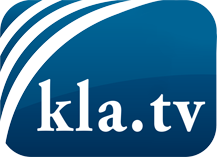 medyalaın saklamaması gerekenler ...Halktan halk için ve genelde duyulmayan şeyler...de düzenli bilgiler www.kla.tv/trBizimle kalmaya değer!E-posta bültenimize buradan ücretsiz abonelik: www.kla.tv/abo-enGüvenlik uyarısı:Olaylara karşı yankılar ne yazık ki giderek daha fazla sansürleniyor ve bastırılıyor. Kendimizi Ana medyaların çıkarlarına ve ideolojilerine göre yönlendirmediğimiz sürece, her zaman Kla.TV'yi engellemek veya bastırmak için bahanelerin bulunacağını beklemeliyiz.Bu yüzden, bugünden itibaren internetten ağa bağlanın!
Buraya Tıkla: www.kla.tv/vernetzung&lang=trLisans:    Nitelikli Creative Commons lisans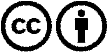 Malzememizi atıfta bulunarak dağıtmamıza ve kullanmamıza izin verilir! Bununla birlikte, materyal bağlam dışında kullanılamaz. Bununla birlikte, Radyo ve Televizyon vergileriyle finanse edilen kurumlar için buna sadece anlaşmamızla izin verilmektedir. İhlaller davaya yol açabilir.